Charles DickensCharles Dickens föddes i Portsmouth i England 1812. Pappan var bokhållare i hamnkontoret. När Charles var tio år gammal flyttade familjen till London. Hans far fick ekonomiska problem och familjen blev mycket fattig. Charles fick hjälpa till att tjäna pengar som barnarbetare i en skosmörjefabrik där han fick arbeta 12 timmar om dygnet, men lönen var så liten att han knappt hade råd att äta sig mätt. Det var nu beslutsamheten att bli något här i världen grundlades hos Dickens, att aldrig ge upp och att arbeta för att förbättra villkoren för de fattiga och förtryckta. 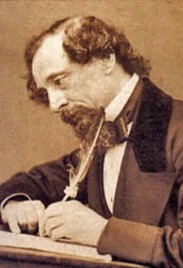 Hans skolgång blev kort men som tonåring lärde han sig att stenografera, vilket han fick stor nytta av när han blev journalist 1834. Hans första skönlitterära bok blev romanen Pickwickklubben, som gavs ut som följetong från mars 1836. Flera romaner som kom ut under den här tiden publicerades främst som följetong i tidningar. Det här tog Charles Dickens fasta på och började författa om sociala orättvisor inom samhället som t ex i den delvis självbiografiska boken Oliver Twist. 1836 gifte sig Charles Dickens med Catherine Hogarth och de fick tio barn. Hans framgång som romanförfattare fortsatte. Han skrev under kort tid många böcker. Bland de mest berömda är Oliver Twist och Nicholas Nickleby. Böckerna publicerades i månadsvisa avsnitt innan de gavs ut som böcker. När Dickens separerade från sin fru 1858 var skilsmässa nästan otänkbart, särskilt för en känd person som han. Dickens fortsatte därför att bekosta ett hus åt henne under de följande 20 åren fram till hennes död. Dickens själv dog av ett slaganfall i sitt hem den 9 juni 1870. 
I Dickens verk finns en stark medkänsla för samhällets olycksbarn och han avslöjar obarmhärtigt i böckerna de hycklande profitörerna som levde på dem. Dickens språk är också med rätta berömt. Vissa termer som används i Dickens verk kan vara obekanta för dagens läsare då företeelserna inte längre finns i vårt samhälle. Charles Dickens använde sin fantasi, sitt sinne för humor och sina detaljerade minnen, särskilt från barndomen, för att liva upp sina verk. Karaktärerna i hans böcker var ofta baserade på människor han kände och han kunde därför beskriva dessa väldigt väl och trovärdigt. Ofta hade karaktärerna unika och lustiga namn.En del av lockelsen av att läsa Dickens är att ta reda på med egna ögon hur det vardagliga livet var i dåtidens London, då det beskrivs med så livfulla detaljer. Dickens romaner var bland annat samhällskritiska. Han var en skarp kritiker av fattigdomen och hur man delade upp människor i olika samhällsklasser i dåtidens samhälle. Vid flera tillfällen uttalade han skarp kritik mot de sociala myndigheterna för den behandling fattiga barn utsattes för. Han lyckades få igenom en del förändringar i London när det gällde barnhemmen.  Hans skrivstil är baserad på kritik mot samhällets brister och orättvisor. I sina verk använde han sig av komiska drag, satir (=förlöjligande) mot snobbighet, överklass och behandlingen av fattiga barn. Citat menat till hans läsare: "Låt dem skratta, låt dem gråta, låt dem vänta". 